Grade 4 Weekly Newsletter October 23-27, 2017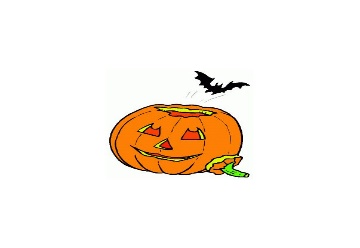 Dear Parents, Here are a few reminders: Tuesday, Oct. 24th, early dismissal due to PL for teachers.Halloween Spook-tacular Event: Thursday, October 26th, 6:00-7:30 PM. Loads of games to be played, prizes to be won and fun to be had by all. Remember to wear your Halloween costume. In order for the night to be successful, we are asking the grade four students to either donate a dollar or Halloween decorations-such as table cloths, Halloween bowls, wall decorations, etc. The cost is $5.00/family.Sports Club Mondays : This is every Monday. Pick up time is 4:15 PM. CARE Club: Please note there is no CARE Club this week due to the Halloween Spook-tacular Event.Homework:        **All homework is due this Friday, Oct. 27th.In math this week we will be writing story problems with equations and practicing our math facts to 5 x 9. Please do the worksheet Comparing and Ordering Numbers which also contains a game. You can extend the game if your child needs a challenge by creating five and six digit numbers.2. The spelling words for this week are: 1. right, 2. great, 3. family 4. beautiful 5.  always 6. altogether 7. also 8. again . There will be a Show What You Know on Friday. Last Friday’s spelling and simile Show What You Know is in your child’s duotang.There is a story to read called Soaring Cindy and questions to answer. Please write in complete sentences and answer all parts to the questions.In writing the students are continuing to create descriptive writing pieces about their pets or someone they know. 3. Read at least 20 minutes a night. Please use the reading log below to record what you have read. Remember grade fours for every 20 mins you read, you will earn $10 in classroom bucks!! If you would like to borrow books from me, please let me know.In science, students are continuing to explore, discover and investigate different types of rocks.If you have any questions or concerns, please don’t hesitate to get in contact with me.           S. Baker   sheila.baker@nbed.nb.ca       Day of the WeekTitle of The BookMinutes ReadParent’s InitialsMondayTuesdayWednesdayThursday